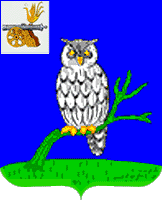 СЫЧЕВСКАЯ  РАЙОННАЯ  ДУМАР Е Ш Е Н И Е от __________ 2022года                                                                                       № Об отчете председателя  Сычевской районной Думымуниципального образования «Сычевский район»Смоленской области «Об итогах работы  Сычевской районной Думы муниципальногообразования «Сычевский район»Смоленской области за 2021 год»Заслушав и обсудив отчет председателя Сычевской районной Думы муниципального образования «Сычевский район» Смоленской области М.А.Лопуховой,Сычевская районная Дума РЕШИЛА:1.Отчет председателя Сычевской районной Думы муниципального образования «Сычевский район» Смоленской области М.А.Лопуховой «Об итогах работы Сычевской районной Думы муниципального образования «Сычевский район» Смоленской области за 2021 год» принять к сведению (прилагается)         2. Обнародовать отчет  председателя Сычевской районной Думы муниципального образования «Сычевский район» Смоленской области «Об итогах работы Сычевской районной Думы муниципального образования «Сычевский район» Смоленской области за 2021 год» на сайте Администрации муниципального образования «Сычевский район» Смоленской области(http://sychevka.admin-smolensk.ru/)Председатель Сычевской районной Думы                               М.А.Лопухова                                                                                                         Приложение к решению                                                                                                             Сычевской районной Думы                                                                                                от ________  2022 г. № ОтчетПредседателя Сычевской районной Думы шестого созыва муниципального образования « Сычевский район» Смоленской области об итогах работы  за 2021 годУважаемые жители Сычевского  района!                                Уважаемые депутаты  и приглашенные! В соответствии с Уставом муниципального образования Сычевский  район и Регламентом Сычевской районной Думы  представляю ежегодный отчет о деятельности  представительного органа за 2021 год, которая была построена на принципах совместной работы депутатского корпуса и Администрации района. В районной Думе работают 15 депутатов, из них 14  осуществляют свои полномочия на непостоянной основе, т.е. на общественных началах, совмещая депутатскую деятельность с выполнением трудовых обязанностей по месту основной работы. В соответствии с Уставом и Регламентом Председатель представительного органа осуществляет свои полномочия на постоянной основе, действуя в пределах своих полномочий, установленных Уставом муниципального образования. Работа Председателя проходит в тесном ежедневном взаимодействии с Главой района, его заместителями, структурными подразделениями, Главами поселений. Все вопросы обсуждаются и принимаются коллегиально.Главное для любого депутата – это доверие наших граждан. Его можно заработать только четко выполняя намеченные планы, обеспечивая эффективное взаимодействие всех ветвей власти, реагируя на запросы общества. Главными  критериями эффективности деятельности депутатского корпуса представительного органа были и остаются законность, ответственность, открытость перед избирателями.Основной формой работы являются заседания Сычевской районной Думы , которые  проводятся согласно утвержденному на календарный год плану работы. На заседаниях всегда присутствуют Глава муниципального образования, заместители, начальники отделов Администрации, работники прокуратуры  Сычевского района, правоохранительных органов, главы поселений, представители средств массовой информации, представители общественных организаций и другие.Задача нашего представительного органа – осуществление нормотворческой деятельности в соответствии с полномочиями, прописанными в Федеральном и областном законодательстве, а также в муниципальной нормативно-правовой базе. Это является основой для созидательной и эффективной жизнедеятельности Сычевского района, успешной работы предприятий, служб, учреждений образования, здравоохранения, культуры, спорта, решения вопросов обустройства города и района, общественной безопасности жителей, их социальной защищенности, создания благоприятных условий для активной трудовой деятельности, комфортного проживания и отдыха сычевлян.Работа по основным направлениям деятельности Сычевской районной Думы осуществляется в различных формах:разработка проектов решений Сычевской районной Думы;анализ проектов нормативно-правовых актов, выносимых на рассмотрение районной Думы, подготовка замечаний, предложений по рассматриваемым проектам;подготовка разъяснений или оказание консультативной помощи по вопросам применения нормативных актов (решений);прием населения и содействие в решении вопросов местного значения;проведение заседаний постоянных депутатских комиссий;проведение заседаний Сычевской районной Думы;контроль за исполнением ранее принятых решений Сычевской районной Думы.    За 2021 год проведено 10 заседаний Сычевской районной Думы,  19 заседаний постоянных депутатских комиссий. Принято 47 решений, из них 12 – нормативного характера.    Отдельно хочу сказать об активности участия депутатов в заседаниях районной Думы, работе комиссий.В 2021 году средняя явка на заседаниях районной Думы составила 80% (12 депутатов из 15).     Заседания Думы носили открытый, гласный характер. Для эффективной работы Сычевской районной Думы ежегодно составляется перспективный план нормотворческой деятельности, которым руководствуется депутатский корпус. При планировании работы районной Думы основное внимание уделяется значимости и актуальности вопросов, вносимых на заседания. Вопросы, возникающие в рабочем порядке, принимаются и вносятся в план дополнительно. В течение года принято 12 решений связанных с совершенствованием бюджетного процесса в районе.Проект бюджета муниципального образования «Сычевский район» Смоленской области на 2022 год и на плановый период 2023 и 2024 годов вместе с муниципальными программами были рассмотрены всеми профильными комиссиями.После проведения публичных слушаний бюджет был успешно принят в установленные сроки.Среди рассмотренных в 2021 году   бюджетных  вопросов  (7– о внесении изменений в бюджет, 2 – внесение изменений в  Положение о бюджетном процессе, 4 - отчеты по исполнению бюджета,  1 - об утверждении бюджета муниципального образования «Сычевский район» на  2022год и на плановый период 2023-2024 годов).    Высшей юридической силы в системе муниципальных правовых актов района  является  Устав муниципального образования «Сычевский район» Смоленской области, в который  изменения вносятся по мере изменения действующего законодательства. В течение 2021 годов  изменения и дополнения в  Устав вносились  дважды,  предварительно они рассматривались на публичных слушаниях.В связи с вступлением в силу  Федерального  закона  от 31 июля 2020 года № 248–ФЗ «О государственном контроле (надзоре) и муниципальном контроле в Российской Федерации»   утверждено Положение:- о муниципальном земельном контроле на территории муниципального образования   «Сычевский район» Смоленской области;В соответствии с Федеральным законом  от 7 февраля 2011 года № 6-ФЗ 
«Об общих принципах организации и деятельности контрольно-счетных органов субъектов Российской Федерации и муниципальных образований»,  Уставом  муниципального образования «Сычевский район»  Смоленской области было принято ряд решений в связи с приобретением статуса юридического лица Контрольно-ревизионной комиссией муниципального образования «Сычевский район» Смоленской области.Проведение контрольных и экспертно-аналитических мероприятий Контрольно-ревизионной комиссией в 2021 году осуществлено в полном объеме в соответствии с Планом работы Контрольно-счетного органа. В ходе выполнения плана в отчетном периоде КРК проведено 44 мероприятия, в том числе 2 контрольных  и  42 экспертно-аналитических.      Контрольными и экспертно-аналитическими мероприятиями охвачено 8 объектов контроля. По результатам экспертно-аналитических мероприятий подготовлено 42 заключения, по результатам контрольных мероприятий составлено 2 акта, в установленном порядке направлены заключения по экспертно-аналитическим мероприятиям, отчеты о результатах проверок в Сычевскую районную Думу и Главе муниципального образования «Сычевский район» Смоленской области, в  Администрации и Советы депутатов городского и  сельских поселений.         Проекты решений Сычевской районной Думы до заседания направляются  в прокуратуру, что позволяет  устранять в них противоречия еще на стадии подготовки, не допускать коррупционных факторов и установления незаконных норм в решениях районной Думы.     Представители  прокуратуры приглашаются на все заседания. Круг вопросов, рассматриваемых районной Думой, достаточно широк: это  вопросы, касающиеся жизнедеятельности социальной сферы района, вопросы безопасности и правопорядка, экономики и муниципальной собственности.В течение года были заслушаны и обсуждены:-  Отчет Главы муниципального образования «Сычевский район» Смоленской области Т.В.Никоноровой о результатах его деятельности и о деятельности Администрации за 2020 год;- о выполнении плана социально-экономического развития муниципального образования «Сычевский  район» Смоленской области за 2020год;- об исполнении бюджета муниципального образования «Сычевский район» Смоленской области за 2020 год.- О ходе подготовки образовательных учреждений к новому 2021-2022г.-Об итогах работы жилищно-коммунального хозяйства за зимний период 2020-2021г.и перспективы работы по подготовке жилищного фонда района, школ, больницы к зимнему периоду 2020-2021гг. - информация об обеспечении детей дошкольным образованием на территории МО « Сычевский район» и перспективы развития системы дошкольного образования района.-Анализ работы ОГБУЗ « Сычевская центральная районная больница» за 2020 год.- Информация об организации теплоснабжения на территории МО «Сычевский район»- Отчет о деятельности Контрольно-ревизионной комиссии муниципального образования «Сычевский район» за 2020 годВ целях создания условий для обеспечения права граждан, общественных объединений и организаций, государственных и муниципальных органов в получении достоверной информации о деятельности полиции, районная Дума заслушала, обсудила представленный отчет начальника отделения полиции по Сычевскому району МО МВД РФ «Гагаринский» Мамаева В.Е. за 2020 год и соответствующим решением признала удовлетворительными работу и итоги оперативно-служебной деятельности отделения полиции за 2020 год.В соответствии с требованиями законодательства к регистрации муниципальных правовых актов в 2021 году Сычевской районной Думой осуществлялась работа по подготовке и представлению муниципальных правовых актов, принятых представительным органом для включения их в Регистр муниципальных нормативных правовых актов Смоленской области. Данная работа проводится в целях систематизации и учета муниципальных нормативных правовых актов, а также реализации конституционного права граждан на ознакомление с документами, непосредственно затрагивающими их права и свободы. Так, в 2021 году в Реестр включено 8 решений нормативно-правового характера.На заседаниях Сычевской районной Думы рассматривался ряд вопросов и принимались необходимые правовые акты для улучшения социальной сферы, образования, культуры и здравоохранения, жилищно-коммунального хозяйства.  С этой целью заслушивалась информация как руководителей органов и структурных подразделений Администрации муниципального района, так и руководителей муниципальных предприятий и учреждений по следующим вопросам:- о деятельности комиссии по делам несовершеннолетних и защите их прав за 2020 год;                  - о работе административной комиссии за 2020год; - Молодежная политика в муниципальном образовании « Сычевский район» , участие школьной и рабочей молодежи в районных мероприятиях, молодежные инициативы; - об инвестиционной и предпринимательской деятельности на территории муниципального образования « Сычевский район» Смоленской области;        - о демографической обстановке на территории муниципального образования « Сычевский район» Смоленской области;       - О ходе призывной кампании на территории муниципального образования  «Сычевский район» Смоленской области;        - О ходе подготовки образовательных учреждений к новому 2021-2022учебному году;          -  О деятельности органа опеки и попечительства по защите прав и интересов несовершеннолетних детей;         - Информация об организации теплоснабжения на территории МО « Сычевский район»;          -Об обеспечении детей дошкольным образованием на территории МО «Сычевский район» и перспективы развития системы дошкольного образования;           - Об итогах работы жилищно - коммунального хозяйства за зимний период 2020-2021 г.г. и перспективы работы по подготовке жилищного фонда района, школ, больницы к зимнему периоду 2021- 2022г.г.;Депутаты Сычевской районной Думы за отчетный период в рамках выполнения  мероприятий по профилактике и предупреждению коррупции, в том числе  в целях реализации Федерального закона от 25 декабря 2008 года № 273-ФЗ «О противодействии коррупции», депутатами районной Думы своевременно были предоставлены сведения о доходах, расходах, об имуществе и обязательствах имущественного характера, данные сведения размещены так же на официальном сайте  муниципального образования района.    Члены фракции «ЕДИНАЯ РОССИЯ» вместе с  работниками Администрации  района в 2021 году принимали участие в контроле над реализацией национальных проектов, проведением ремонтных работ в учреждениях.          Депутаты районной Думы   принимали участие во многих районных мероприятиях.  Это и  проведение памятных мероприятий ко Дню Победы, дню защитника Отечества,  Дню матери, празднике «Последнего звонка», в уборке  и возложении цветов к братским захоронениям. Благодаря  депутату Александрову Ю.А. с единомышленниками стало доброй традицией  устанавливать каток в городском парке.        Значительное место в работе депутатов занимает непосредственное взаимодействие с жителями района, представителями организаций, активистами, общественниками, молодежью.      Но в связи со сложившейся в 2021 году обстановкой, связанной с новой короновирусной инфекцией приемы проводились онлайн. Депутаты Сычевской районной Думы были на связи со своими избирателями и старались решать вопросы путем взаимодействия с городскими службами, бюджетными учреждениями, предприятиями, общественными организациями, самими жителями. На официальном сайте муниципального образования « Сычевский район» Смоленской области есть раздел Сычевской районной Думы, на котором размещена информация о контактных телефонах аппарата районной Думы, депутатов Сычевской районной Думы, а также публикуются новости и решения Сычевской районной Думы. Обязательным условием эффективной работы является максимальная открытость.В отчетном периоде информирование населения Сычевского  района о деятельности районного  представительного органа осуществлялось в следующих направлениях:вопросы, обсуждаемые на заседаниях,   а также информация о социально-экономическом и культурном развитии муниципального района, о развитии его общественной инфраструктуры регулярно освещались на страницах районной газеты «Сычевские вести», своевременно опубликовывались нормативные правовые акты, принятые районной Думой.Кроме того информация о деятельности  представительного органа регулярно размещались на сайте  муниципального образования Сычевский район Смоленской области в сети Интернет, что давало возможность жителям района следить за работой депутатов.По  вопросам бюджета и Устава муниципального образования проводились публичные слушания, целью которых является информирование населения муниципального образования о наиболее важных вопросах, по которым надлежит принять соответствующее решение и выявить мнение населения. Темой публичных слушаний были проект решения о внесении изменений в Устав, а также проект решения о бюджете муниципального образования и отчет об исполнении бюджета за предыдущий год. В 2021 году публичные слушания проводились 3 раза.При проведении публичных слушаний каких-либо нарушений законодательства допущено не было.Главный итог работы депутатского корпуса – это благополучие района, его жителей. От нас зависит, сохраним ли мы не только стабильность, но и положительную динамику в социально-экономическом развитии района. А для этого мы должны четко представлять стратегию своих действий.Позвольте от всей души, поблагодарить Вас, уважаемые депутаты, за проделанную   работу. Слова благодарности хочу сказать  в адрес Главы муниципального образования «Сычевский район» Смоленской области,  заместителей Главы муниципального образования, начальников отделов  Администрации района, аппарата районного Совета депутатов, глав сельских поселений, руководителей  всех предприятий и организаций  за поддержку  и огромную помощь  в деле достижения наших результатов.